Таблица 1.Элементы окружностиТаблица 2.Взаимное расположение окружности и прямой.Таблица 3.Взаимное расположение двух окружностей.Решение задач по готовым чертежам:1. На рисунке хорды АВ и СD равны.    Докажите, что  треугольник АОВ равен  треугольнику СОD.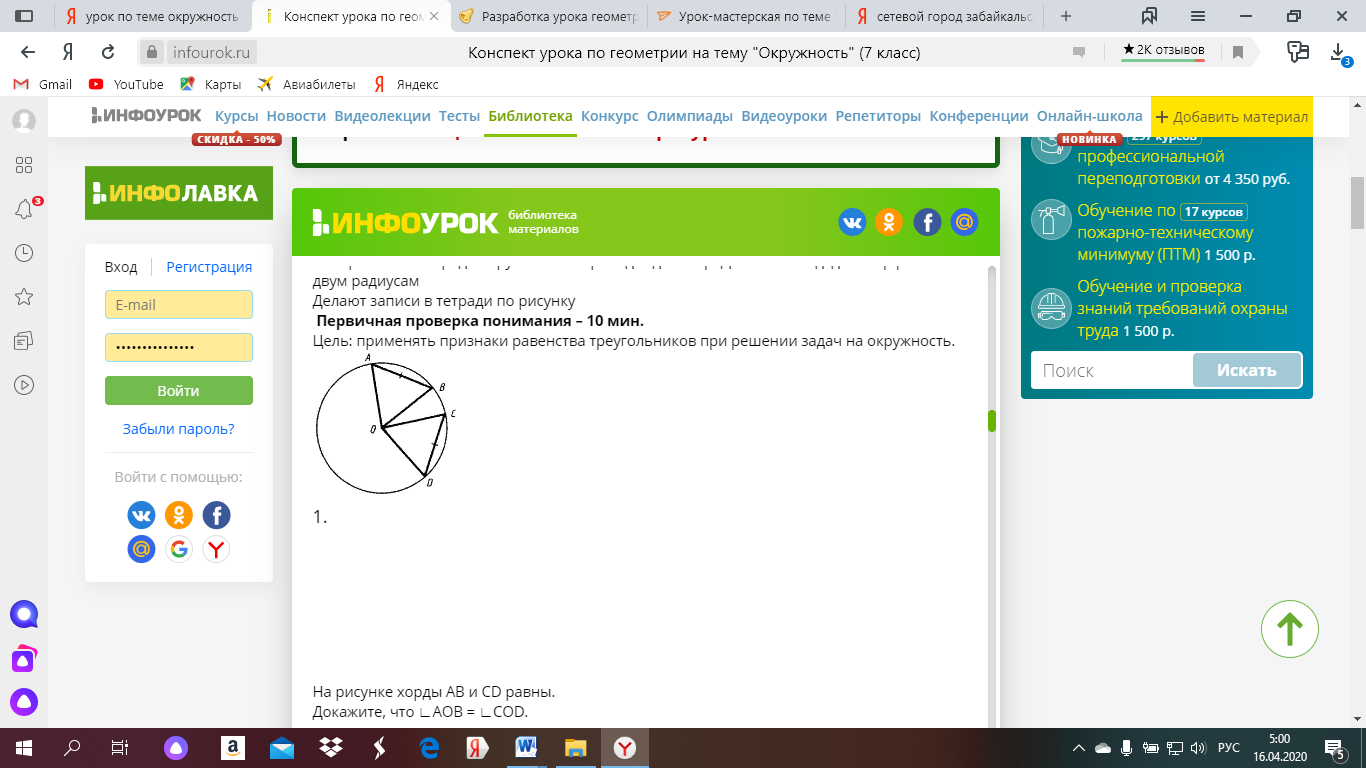 2. На рисунке O – центр окружности. Через концы отрезка АВ проведены АD и ВС, перпендикулярные к прямой АВ.Докажите, что ∟АDО = ∟ОСВ.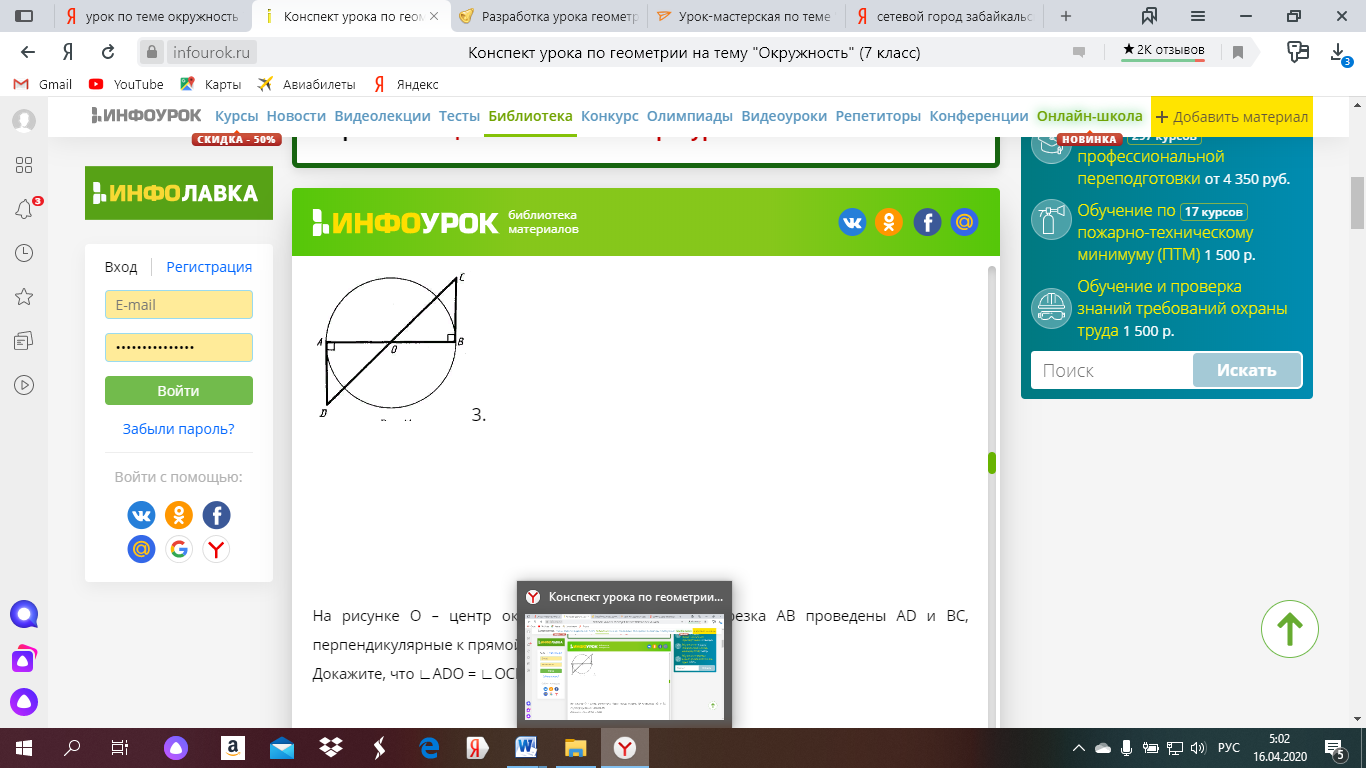 Лист самооценкиФ.И.__________________________________________________класс__________________элементопределениена чертеже (назови этот элемент, как ты его указал на чертеже)радиусдиаметрхордаслучай взаимного расположениягеометрическая модельчем характеризуетсяПрямая касается окружностиПрямая пересекает окружностьПрямая не пересекает окружностьслучай взаимного расположениягеометрическая модельчем характеризуетсядве окружности касаютсядве окружности пересекаютсяДве окружности не пересекаютсяЗаданиеМоя отметкаОтметка учителяПостроение окружности и указание её элементов.Заполнение таблицы «Окружность и её элементы»Заполнение таблицы «Взаимное расположение окружности и прямой»Заполнение таблицы «Взаимное расположение двух окружностей»Выполнение работы на платформе «ЯКласс» (в %)Решение задач (если работал у доски).Ответы на вопросы во время урока.